Załącznik nr 5 do SWZ 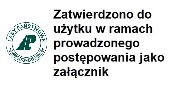 ____________________________________________________________________________________________________________________________________________________________________________(Nazwa i adres wykonawcy)_____________________________________________, dnia _____________ r.OŚWIADCZENIE WYKONAWCY W ZAKRESIE ART. 108 UST. 1 PKT 5 PZP 
O PRZYNALEŻNOŚCI LUB BRAKU PRZYNALEŻNOŚCI DO TEJ SAMEJ GRUPY KAPITAŁOWEJ W związku ze złożeniem oferty w postępowaniu o udzielenie zamówienia publicznego prowadzonym przez Zespół Składnic Lasów Państwowych w Białogardzie w trybie przetargu nieograniczonego na podstawie przepisów ustawy z dnia 11 września 2019 r. Prawo zamówień publicznych (t.j. Dz. U. z 2022 r. poz. 1710 - „PZP”), o nazwie  „Dostawa maszyn przeznaczonych do remontu i konserwacji dróg leśnych” nr postępowania Z.270.5.2023 na zamówienie częściowe nr…..Ja niżej podpisany____________________________________________________________________________________________________________________________________________________________________________________________________________________________________________________________________________________________________________________________________działając w imieniu i na rzecz____________________________________________________________________________________________________________________________________________________________________________________________________________________________________________________________________________________________________________________________________ oświadczam, że Wykonawca, którego reprezentuję nie przynależy do grupy kapitałowej w rozumieniu ustawy z dnia 16 lutego 2007 r. o ochronie konkurencji i konsumentów (tekst jedn. Dz. U. z 2021 r., poz. 275) z innym wykonawcą, który złożył ofertę lub ofertę częściową w przedmiotowym postępowaniu* oświadczam, że Wykonawca, którego reprezentuję przynależy do grupy kapitałowej w rozumieniu ustawy z dnia 16 lutego 2007 r. o ochronie konkurencji i konsumentów (tekst jedn. Dz. U. z 2021 r., poz. 275) wraz z wykonawcą, który złożył ofertę lub ofertę częściową w przedmiotowym postępowaniu  tj. (podać nazwę i adres)*:___________________________________________________________________________________________________________________________________________________________________________________________________________________ ** ________________________________	
(podpis)* należy skreślić odpowiedni kwadrat, ** wraz ze złożeniem oświadczenia o przynależności do tej samej grupy kapitałowej Wykonawca przedkłada dokumenty lub informacje potwierdzające przygotowanie oferty lub oferty częściowej niezależnie od innego Wykonawcy należącego do tej samej grupy kapitałowej.